2020年重庆市高校优秀辅导员推荐表                                 填表日期：    2021年4月13日附件2事迹材料表姓名尹艳琼性别女民族汉族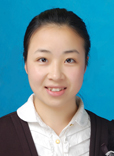 出生年月1988年9月学校重庆医科大学重庆医科大学重庆医科大学院系基础医学院现任职务辅导员辅导员辅导员政治面貌中共党员学历研究生学位硕士职称讲师担任辅导员时间4年6个月现负责班级和学生数现负责班级和学生数2020级本科2个班，2019级本科2个班，2018级本科1个班，共165人。2020级本科2个班，2019级本科2个班，2018级本科1个班，共165人。2020级本科2个班，2019级本科2个班，2018级本科1个班，共165人。2020级本科2个班，2019级本科2个班，2018级本科1个班，共165人。联系方式手机177231197661772311976617723119766177231197661772311976617723119766联系方式办公电话023-65712032023-65712032023-65712032023-65712032023-65712032023-65712032联系方式Email405726961@qq.com405726961@qq.com405726961@qq.com405726961@qq.com405726961@qq.com405726961@qq.com联系方式地址重庆市沙坪坝区大学城中路61号重庆医科大学缙云校区重庆市沙坪坝区大学城中路61号重庆医科大学缙云校区重庆市沙坪坝区大学城中路61号重庆医科大学缙云校区重庆市沙坪坝区大学城中路61号重庆医科大学缙云校区重庆市沙坪坝区大学城中路61号重庆医科大学缙云校区重庆市沙坪坝区大学城中路61号重庆医科大学缙云校区联系方式邮编401331401331401331401331401331401331历届获奖情况无无无无无无无事迹简介(限300字)该同志坚持以习近平新时代中国特色社会主义思维为指导，严格履行辅导员九大职能，牢记立德树人根本任务，不断提升自我专业化、职业化发展能力，具有较强的思想政治教育理论水平和能力。2020年获重庆市第八届高校辅导员素质能力大赛二等奖，参加辅导员心理健康、职业生涯规划培训10余次，担任《大学生职业发展与就业指导2》任课老师，参与学校大学生职业生涯规划咨询工作。注重学生思想理论教育和价值引领，依托学院思想政治工作“1+3+3+5”一体化育人平台，分层次分阶段对学生进行教育引导，担任学院团总支书记期间，打造“缅怀捐献者，彰显医学心”清明祭拜主题活动成为校级品牌项目，开展讲述成长故事会、大学生科研英耀计划等精品活动，成功申报重庆市红十字会博爱山城重点项目和学校“十大育人”精品项目；2019年带领的青春·智医赴城口罗江村三下乡爱心医疗服务团获重庆市优秀团队，团总支两年获得校级优秀团总支。该同志坚持以习近平新时代中国特色社会主义思维为指导，严格履行辅导员九大职能，牢记立德树人根本任务，不断提升自我专业化、职业化发展能力，具有较强的思想政治教育理论水平和能力。2020年获重庆市第八届高校辅导员素质能力大赛二等奖，参加辅导员心理健康、职业生涯规划培训10余次，担任《大学生职业发展与就业指导2》任课老师，参与学校大学生职业生涯规划咨询工作。注重学生思想理论教育和价值引领，依托学院思想政治工作“1+3+3+5”一体化育人平台，分层次分阶段对学生进行教育引导，担任学院团总支书记期间，打造“缅怀捐献者，彰显医学心”清明祭拜主题活动成为校级品牌项目，开展讲述成长故事会、大学生科研英耀计划等精品活动，成功申报重庆市红十字会博爱山城重点项目和学校“十大育人”精品项目；2019年带领的青春·智医赴城口罗江村三下乡爱心医疗服务团获重庆市优秀团队，团总支两年获得校级优秀团总支。该同志坚持以习近平新时代中国特色社会主义思维为指导，严格履行辅导员九大职能，牢记立德树人根本任务，不断提升自我专业化、职业化发展能力，具有较强的思想政治教育理论水平和能力。2020年获重庆市第八届高校辅导员素质能力大赛二等奖，参加辅导员心理健康、职业生涯规划培训10余次，担任《大学生职业发展与就业指导2》任课老师，参与学校大学生职业生涯规划咨询工作。注重学生思想理论教育和价值引领，依托学院思想政治工作“1+3+3+5”一体化育人平台，分层次分阶段对学生进行教育引导，担任学院团总支书记期间，打造“缅怀捐献者，彰显医学心”清明祭拜主题活动成为校级品牌项目，开展讲述成长故事会、大学生科研英耀计划等精品活动，成功申报重庆市红十字会博爱山城重点项目和学校“十大育人”精品项目；2019年带领的青春·智医赴城口罗江村三下乡爱心医疗服务团获重庆市优秀团队，团总支两年获得校级优秀团总支。该同志坚持以习近平新时代中国特色社会主义思维为指导，严格履行辅导员九大职能，牢记立德树人根本任务，不断提升自我专业化、职业化发展能力，具有较强的思想政治教育理论水平和能力。2020年获重庆市第八届高校辅导员素质能力大赛二等奖，参加辅导员心理健康、职业生涯规划培训10余次，担任《大学生职业发展与就业指导2》任课老师，参与学校大学生职业生涯规划咨询工作。注重学生思想理论教育和价值引领，依托学院思想政治工作“1+3+3+5”一体化育人平台，分层次分阶段对学生进行教育引导，担任学院团总支书记期间，打造“缅怀捐献者，彰显医学心”清明祭拜主题活动成为校级品牌项目，开展讲述成长故事会、大学生科研英耀计划等精品活动，成功申报重庆市红十字会博爱山城重点项目和学校“十大育人”精品项目；2019年带领的青春·智医赴城口罗江村三下乡爱心医疗服务团获重庆市优秀团队，团总支两年获得校级优秀团总支。该同志坚持以习近平新时代中国特色社会主义思维为指导，严格履行辅导员九大职能，牢记立德树人根本任务，不断提升自我专业化、职业化发展能力，具有较强的思想政治教育理论水平和能力。2020年获重庆市第八届高校辅导员素质能力大赛二等奖，参加辅导员心理健康、职业生涯规划培训10余次，担任《大学生职业发展与就业指导2》任课老师，参与学校大学生职业生涯规划咨询工作。注重学生思想理论教育和价值引领，依托学院思想政治工作“1+3+3+5”一体化育人平台，分层次分阶段对学生进行教育引导，担任学院团总支书记期间，打造“缅怀捐献者，彰显医学心”清明祭拜主题活动成为校级品牌项目，开展讲述成长故事会、大学生科研英耀计划等精品活动，成功申报重庆市红十字会博爱山城重点项目和学校“十大育人”精品项目；2019年带领的青春·智医赴城口罗江村三下乡爱心医疗服务团获重庆市优秀团队，团总支两年获得校级优秀团总支。该同志坚持以习近平新时代中国特色社会主义思维为指导，严格履行辅导员九大职能，牢记立德树人根本任务，不断提升自我专业化、职业化发展能力，具有较强的思想政治教育理论水平和能力。2020年获重庆市第八届高校辅导员素质能力大赛二等奖，参加辅导员心理健康、职业生涯规划培训10余次，担任《大学生职业发展与就业指导2》任课老师，参与学校大学生职业生涯规划咨询工作。注重学生思想理论教育和价值引领，依托学院思想政治工作“1+3+3+5”一体化育人平台，分层次分阶段对学生进行教育引导，担任学院团总支书记期间，打造“缅怀捐献者，彰显医学心”清明祭拜主题活动成为校级品牌项目，开展讲述成长故事会、大学生科研英耀计划等精品活动，成功申报重庆市红十字会博爱山城重点项目和学校“十大育人”精品项目；2019年带领的青春·智医赴城口罗江村三下乡爱心医疗服务团获重庆市优秀团队，团总支两年获得校级优秀团总支。该同志坚持以习近平新时代中国特色社会主义思维为指导，严格履行辅导员九大职能，牢记立德树人根本任务，不断提升自我专业化、职业化发展能力，具有较强的思想政治教育理论水平和能力。2020年获重庆市第八届高校辅导员素质能力大赛二等奖，参加辅导员心理健康、职业生涯规划培训10余次，担任《大学生职业发展与就业指导2》任课老师，参与学校大学生职业生涯规划咨询工作。注重学生思想理论教育和价值引领，依托学院思想政治工作“1+3+3+5”一体化育人平台，分层次分阶段对学生进行教育引导，担任学院团总支书记期间，打造“缅怀捐献者，彰显医学心”清明祭拜主题活动成为校级品牌项目，开展讲述成长故事会、大学生科研英耀计划等精品活动，成功申报重庆市红十字会博爱山城重点项目和学校“十大育人”精品项目；2019年带领的青春·智医赴城口罗江村三下乡爱心医疗服务团获重庆市优秀团队，团总支两年获得校级优秀团总支。工作简历2015.7-2017.7  重庆工程学院  专职辅导员2017.9-2018.7  重庆工程学院  专任教师2018.10--至今  重庆医科大学  专职辅导员2015.7-2017.7  重庆工程学院  专职辅导员2017.9-2018.7  重庆工程学院  专任教师2018.10--至今  重庆医科大学  专职辅导员2015.7-2017.7  重庆工程学院  专职辅导员2017.9-2018.7  重庆工程学院  专任教师2018.10--至今  重庆医科大学  专职辅导员2015.7-2017.7  重庆工程学院  专职辅导员2017.9-2018.7  重庆工程学院  专任教师2018.10--至今  重庆医科大学  专职辅导员2015.7-2017.7  重庆工程学院  专职辅导员2017.9-2018.7  重庆工程学院  专任教师2018.10--至今  重庆医科大学  专职辅导员2015.7-2017.7  重庆工程学院  专职辅导员2017.9-2018.7  重庆工程学院  专任教师2018.10--至今  重庆医科大学  专职辅导员2015.7-2017.7  重庆工程学院  专职辅导员2017.9-2018.7  重庆工程学院  专任教师2018.10--至今  重庆医科大学  专职辅导员近三年本人获奖情况2020.10 重庆市第八届高校辅导员素质能力大赛本科院校组二等奖2020.11 重庆医科大学第三届辅导员素质能力大赛一等奖2020.12 重庆医科大学优秀团总支书记2020.12 重庆医科大学优秀辅导员2019.12 重庆医科大学大学生社会实践优秀指导老师2019.4  重庆医科大学第二届辅导员素质能力大赛三等奖2020.10 重庆市第八届高校辅导员素质能力大赛本科院校组二等奖2020.11 重庆医科大学第三届辅导员素质能力大赛一等奖2020.12 重庆医科大学优秀团总支书记2020.12 重庆医科大学优秀辅导员2019.12 重庆医科大学大学生社会实践优秀指导老师2019.4  重庆医科大学第二届辅导员素质能力大赛三等奖2020.10 重庆市第八届高校辅导员素质能力大赛本科院校组二等奖2020.11 重庆医科大学第三届辅导员素质能力大赛一等奖2020.12 重庆医科大学优秀团总支书记2020.12 重庆医科大学优秀辅导员2019.12 重庆医科大学大学生社会实践优秀指导老师2019.4  重庆医科大学第二届辅导员素质能力大赛三等奖2020.10 重庆市第八届高校辅导员素质能力大赛本科院校组二等奖2020.11 重庆医科大学第三届辅导员素质能力大赛一等奖2020.12 重庆医科大学优秀团总支书记2020.12 重庆医科大学优秀辅导员2019.12 重庆医科大学大学生社会实践优秀指导老师2019.4  重庆医科大学第二届辅导员素质能力大赛三等奖2020.10 重庆市第八届高校辅导员素质能力大赛本科院校组二等奖2020.11 重庆医科大学第三届辅导员素质能力大赛一等奖2020.12 重庆医科大学优秀团总支书记2020.12 重庆医科大学优秀辅导员2019.12 重庆医科大学大学生社会实践优秀指导老师2019.4  重庆医科大学第二届辅导员素质能力大赛三等奖2020.10 重庆市第八届高校辅导员素质能力大赛本科院校组二等奖2020.11 重庆医科大学第三届辅导员素质能力大赛一等奖2020.12 重庆医科大学优秀团总支书记2020.12 重庆医科大学优秀辅导员2019.12 重庆医科大学大学生社会实践优秀指导老师2019.4  重庆医科大学第二届辅导员素质能力大赛三等奖2020.10 重庆市第八届高校辅导员素质能力大赛本科院校组二等奖2020.11 重庆医科大学第三届辅导员素质能力大赛一等奖2020.12 重庆医科大学优秀团总支书记2020.12 重庆医科大学优秀辅导员2019.12 重庆医科大学大学生社会实践优秀指导老师2019.4  重庆医科大学第二届辅导员素质能力大赛三等奖近三年参加培训情况2020.11 全国高校心理危机预防干预2020.8  BCF北森生涯规划师认证培训2020.3  高校辅导员网络培训示范班2020.3  心理辅导员职业技能培训（中级）2019.12 国家教育行政学院第六期“科研育人与辅导员科研能力培养”2019.11 心理咨询精细技术在学生工作（辅导员）中的运用培训2019.10 全国高校创业教育师资特训班（重庆）2019.10 互动体验式心理大课堂教师教学技能培训2019.4  高校就业指导师TTT-2培训2020.11 全国高校心理危机预防干预2020.8  BCF北森生涯规划师认证培训2020.3  高校辅导员网络培训示范班2020.3  心理辅导员职业技能培训（中级）2019.12 国家教育行政学院第六期“科研育人与辅导员科研能力培养”2019.11 心理咨询精细技术在学生工作（辅导员）中的运用培训2019.10 全国高校创业教育师资特训班（重庆）2019.10 互动体验式心理大课堂教师教学技能培训2019.4  高校就业指导师TTT-2培训2020.11 全国高校心理危机预防干预2020.8  BCF北森生涯规划师认证培训2020.3  高校辅导员网络培训示范班2020.3  心理辅导员职业技能培训（中级）2019.12 国家教育行政学院第六期“科研育人与辅导员科研能力培养”2019.11 心理咨询精细技术在学生工作（辅导员）中的运用培训2019.10 全国高校创业教育师资特训班（重庆）2019.10 互动体验式心理大课堂教师教学技能培训2019.4  高校就业指导师TTT-2培训2020.11 全国高校心理危机预防干预2020.8  BCF北森生涯规划师认证培训2020.3  高校辅导员网络培训示范班2020.3  心理辅导员职业技能培训（中级）2019.12 国家教育行政学院第六期“科研育人与辅导员科研能力培养”2019.11 心理咨询精细技术在学生工作（辅导员）中的运用培训2019.10 全国高校创业教育师资特训班（重庆）2019.10 互动体验式心理大课堂教师教学技能培训2019.4  高校就业指导师TTT-2培训2020.11 全国高校心理危机预防干预2020.8  BCF北森生涯规划师认证培训2020.3  高校辅导员网络培训示范班2020.3  心理辅导员职业技能培训（中级）2019.12 国家教育行政学院第六期“科研育人与辅导员科研能力培养”2019.11 心理咨询精细技术在学生工作（辅导员）中的运用培训2019.10 全国高校创业教育师资特训班（重庆）2019.10 互动体验式心理大课堂教师教学技能培训2019.4  高校就业指导师TTT-2培训2020.11 全国高校心理危机预防干预2020.8  BCF北森生涯规划师认证培训2020.3  高校辅导员网络培训示范班2020.3  心理辅导员职业技能培训（中级）2019.12 国家教育行政学院第六期“科研育人与辅导员科研能力培养”2019.11 心理咨询精细技术在学生工作（辅导员）中的运用培训2019.10 全国高校创业教育师资特训班（重庆）2019.10 互动体验式心理大课堂教师教学技能培训2019.4  高校就业指导师TTT-2培训2020.11 全国高校心理危机预防干预2020.8  BCF北森生涯规划师认证培训2020.3  高校辅导员网络培训示范班2020.3  心理辅导员职业技能培训（中级）2019.12 国家教育行政学院第六期“科研育人与辅导员科研能力培养”2019.11 心理咨询精细技术在学生工作（辅导员）中的运用培训2019.10 全国高校创业教育师资特训班（重庆）2019.10 互动体验式心理大课堂教师教学技能培训2019.4  高校就业指导师TTT-2培训本人签名以上所填情况完全属实。签名：年   月   日以上所填情况完全属实。签名：年   月   日以上所填情况完全属实。签名：年   月   日以上所填情况完全属实。签名：年   月   日以上所填情况完全属实。签名：年   月   日以上所填情况完全属实。签名：年   月   日以上所填情况完全属实。签名：年   月   日学校推荐意见主管校领导签名：              学校党委盖章年   月   日主管校领导签名：              学校党委盖章年   月   日主管校领导签名：              学校党委盖章年   月   日主管校领导签名：              学校党委盖章年   月   日主管校领导签名：              学校党委盖章年   月   日主管校领导签名：              学校党委盖章年   月   日主管校领导签名：              学校党委盖章年   月   日重庆市高校优秀辅导员+重庆医科大学+尹艳琼一、个人基本情况尹艳琼，女，汉族，1988年9月，中共党员，硕士研究生，讲师。从2015年7月开始从事专职辅导员工作，现为重庆医科大学基础医学院专职辅导员。目前负责的班级和学生数为2020级本科2个班，2019级本科2个班，2018级本科1个班，共165人。二、主要事迹该同志在担任辅导员期间，严格履行九大职能，负责学生思想理论教育和价值引领、党团和班级建设、学风建设、学生日常事务管理、心理健康教育与咨询工作、网络思想政治教育、校园危机事件应对、职业规划与就业创业指导、理论和实践研究等方面的工作。紧紧围绕培养什么人、怎样培养人、为谁培养人这个根本问题，牢牢把握立德树人根本任务，遵循学生成长成才规律，推进学院大学生思想政治教育“1+3+3+5”一体化育人平台建设，聚焦思想政治教育主责主业，开展形式多样的教育管理服务和引导工作：1.分层次分阶段有效提供育人服务，从入学阶段的“认识专业、认识自我、学会学习”到在校阶段的“学会做人、学会做事、学会发展”再到毕业实习阶段的就业升学指导，真正从理论学习、思想引导、文化引领、实践拓展等方面助力学生成长成才。2.注重学风建设，在班级开展最美笔记、读书分享会、个人成长报告会、学习经验分享等活动，激发学生学习兴趣，引导养成良好的学习习惯，掌握正确的学习方法。3.做好学生心理健康教育及咨询工作，定期走访学生寝室，协助学校心理健康教育中心开展心理健康教育，对学生心理问题进行初步排查和疏导，成功申报学校二级心理辅导站“成长+”（GUP）,更好服务学生心理健康。4.关注特殊学生，做好困难帮扶，全面贯彻国家政策，通过家访、电话沟通、面谈等方式，及时关注特殊学生帮其解决实际问题，同时加大对学生的感恩教育、自立自强教育以及法制教育。5.培养学生爱国爱校情怀，通过组织班级党史校史学习、趣味运动会、晚安语录、运动打卡、班级主题词等贴近学生的特色活动，有效提高班级凝聚力，让每个学生成为有爱国爱校情怀，有知恩感恩温度的当代青年。让每位学生在大学期间学有所获、学有所成，所带班级获评重庆市普通高校先进班集体，所带学生获评重庆市普通高校三好学生、优秀学生干部等若干奖项。在辅导员工作中主动积极、勤于思考，学生满意度达97%，2020年辅导员年终考核为优秀。在担任学院团支部书记期间（2018.10-2020.1）：1.精准服务团员青年，坚持党建带团建，完善学院团总支各项管理规范，带领和指导学生从思想政治引领、职业道德教育、医学人文素质教育、权益服务、组织提升等方面开展各类团学工作，每年定期开展各类主题教育学习40余场：如学院党团知识竞赛、同读经典、清明祭拜、英耀计划、三下乡社会实践、师生联谊晚会、导师成长故事分享会等系列活动，覆盖面广，参与度高，受到师生一直好评。其中连续12年的清明祭拜已成为学校医学生职业道德教育的精品项目，受到央广网、重庆电视台等多家媒体报道。2020年所在党支部入选首批“重庆医科大学党建工作样板支部”培育创建单位。2.精准落实全员全过程全方位育人，第二课堂开展的各类活动很好地将劳育、美育、体育融于人才培养全过程，强化学生全员全过程参与，根据不同年级和专业，有针对性提供高质量育人服务，学院连续入选学校“三全育人”综合改革试点学院，不断提升育人实效。3.注重学生社会实践，每年组建三下乡、暑期带薪实习等社会实践活动，2019年7月指导带领的青春·智医赴城口罗江村三下乡爱心医疗服务团获重庆市大中专学生志愿者暑期文化科技卫生“三下乡”社会实践优秀团队和人气团队，本人获校大学生社会实践优秀指导老师。4.注重学生医学人文素质教育，组织学生开展课外科技学术实践活动，组织学生参加“互联网+”、“挑战杯”大学生创新创业大赛、基础医学大学生实验技能邀请赛，近三年在各类创业创业类大赛中获国家级奖项7项，市级奖项15项，在学院营造浓厚学术学习氛围，有效提升我院人才培养质量。5.加强学生干部管理培训，强化对青年团员的教育与引导，先后选送优秀团员获评“中国大学生自强不息之星”、“重医学子年度人物”等。在担任团总支书记的三年时间里，两次获得校优秀团总支，一次优秀团总支书记。不断提升自我专业化、职业化能力发展，努力成为学生成长成才的人生导师和知心朋友。1.在校期间，积极参与各类辅导员工作相关的培训与学习，如心理辅导员职业技能培训、高校辅导员网络培训、BCF北森生涯规划师认证培训、全国高校心理危机预防干预、国家教育行政学院第六期科研育人与辅导员科研能力培养、全国高校创业教育师资特训班（重庆）等，共计230余学时，能运用更加专业的理论知识完成对学生就业升学、心理健康等方面的指导；2.担任学院毕业年级《大学生职业发展与就业指导2》任课老师，为学生提供科学的职业生涯规划和就业指导，通过对学生简历撰写、面试技巧及礼仪的培训，有效促进学院毕业生升学就业质量，课程评教结果为优秀。3.协助学校学生处开展大学生职业生涯规划咨询筹备组建工作，帮助学生树立正确的就业观念，及时解决学生生涯发展困惑，提升学校育人实效。注重理论和实践研究。努力学习思想政治教育的基本理论和相关学科知识，积极参与校内外思想政治教育课题或项目研究。通过对日常工作的思考和总结，将工作开展过程中发现的规律和经验进行整理，并进行科研项目申报。依托学院清明祭拜系列教育活动，展医学之美，承“三献”之爱—医学生“三献”推广、服务在2020年成功申报重庆市红十字会博爱山城重点项目，并顺利结题；依托学院导师成长故事会，讲述·成长故事会成功申报学校2019年“十大育人”精品项目；经过对学院第二课堂职业道德培养的思考与总结，以第一作者身份在现代商贸工业发表《基于第二课堂的医学生职业道德培养路经探讨》（2020.19）；在2020年，先后获学校第三届辅导员素质能力大赛一等奖、重庆市第八届高校辅导员素质能力大赛二等奖。三、校级以上奖励2020.10 重庆市第八届高校辅导员素质能力大赛本科院校组二等奖2020.11 重庆医科大学第三届辅导员素质能力大赛一等奖2020.12 重庆医科大学优秀团总支书记2020.12 重庆医科大学优秀辅导员2019.12 重庆医科大学大学生社会实践优秀指导老师2019.4  重庆医科大学第二届辅导员素质能力大赛三等奖